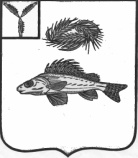 АДМИНИСТРАЦИЯПЕРЕКОПНОВСКОГО МУНИЦИПАЛЬНОГО ОБРАЗОВАНИЯЕРШОВСКОГО МУНИЦИПАЛЬНОГО РАЙОНА САРАТОВСКОЙ ОБЛАСТИ        __________№________					ул. Пылайкина, 57 с. Перекопное            ____________________________					413526 Ершовский районСаратовская областьТел.: (845-64) 5-63-87Факс: (845-64) 5-63-87            E-mail: perekmo@mail.ru         Главе администрации ЕМРС.А.ЗубрицкойПлан работы администрации Перекопновского МОпо личному приему, встречам с гражданами и депутатами главына август  2018 год.График приема жителей по личным вопросам17.08.2018г., 31.08.2018г. - Заседание Совета Перекопновского МО.Месячник благоустройства в поселениях Перекопновского МО.  И.о. Главы Перекопновского МО                                               Е.Н.Писарева№п/пНаименование населенного пунктаВремя приема1.с.ПерекопноеЕжедневнос 13.00 час. до 17.00 час.кроме среды2.с. ВасильевкаЕжедневнос 8.00 час. до 10.00 час.кроме среды3.с. АлександрияЕжедневнос 10.00 час. до 12.00 час.кроме среды 4.с. КраснянкаКаждая среда с 10.00 до 12.00час.5.с.ЕремеевкаКаждая среда с 8.00 до10.00час.6.с. Черная ПадинаКаждая среда с 13.00 до 15.00час.7.с.Чистый ПлесКаждая среда с 12.00 до13.00час.